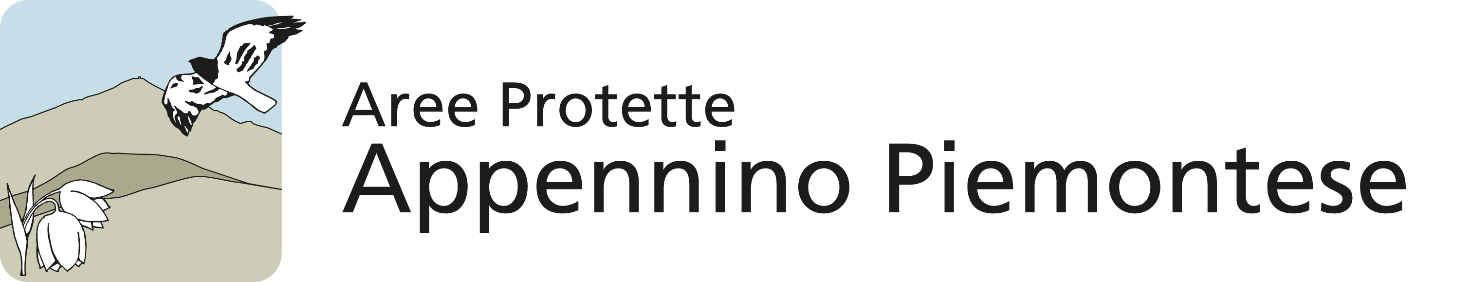 All’Ente di gestione delle Aree protette dell’Appennino piemonteseareeprotetteappenninopiemontese@pec.itareeprotetteappenninopiemontese@ruparpiemonte.itOGGETTO: Piano locale dedicato (EU guidelines C(2021) 7301 final) – Contributo.Il sottoscritto (Cognome Nome) _____________________________________________________nato a _____________________________________________________________Prov. (______)il __________________ residente a _________________________________________________(indirizzo) ______________________________________________________________________in qualità di ____________________________________________________________________;(indicare la categoria di appartenenza, potendo trattarsi anche di privati cittadini)formula le seguenti osservazioni e/o proposte:........................................................................................................................................................................................................................................................................................................................................................................................................................................................................................................................................................................................................................................................................................................................................................................................................................................................................................................................................................................................................................................................................................................................................................................................................................................................................................................La presente, sottoscritta dall'interessato, e la copia del documento di identità non autenticato, devono essere trasmessi entro e non oltre le ore12.00 del 11/4/2022 con le seguenti modalità:•	via e-mail al seguente indirizzo di posta elettronica: areeprotetteappenninopiemontese@ruparpiemonte.it riportando nell'oggetto della mail la seguente dicitura: “Contributo P.L.D. Azione C5 LIFE”;•	via pec al seguente indirizzo di posta elettronica: areeprotetteappenninopiemontese@pec.it riportando nell'oggetto della mail la seguente dicitura: “Contributo P.L.D. Azione C5 LIFE”._________________________						____________________(luogo e data)									(firma)Ai sensi della vigente normativa in materia di protezione dei dati si informa che i dati personali forniti verranno utilizzati esclusivamente ai fini del procedimento per il quale sono richiesti e saranno trattati nel rispetto della normativa richiamata e degli obblighi di riservatezza cui è tenuto l’Ente.